РОЗПОРЯДЖЕННЯМІСЬКОГО ГОЛОВИм. Сумивід  27.04.2023  № 130-Р З метою профілактики негативних явищ та соціально небезпечних захворювань в молодіжному середовищі, зосередженні на проблемі психічного здоров’я молоді та її внутрішнього зростання, на виконання завдання 1.5, підпрограми 1, цільової комплексної програми «Суми-громада для молоді» на 2022-2024 роки затвердженої рішенням Сумської міської ради                                                від 23 грудня 2021 року № 2698-МР (зі змінами), керуючись пунктом 20 частини 4 статті 42 Закону України «Про місцеве самоврядування в Україні»:1. Відділу молодіжної політики Сумської міської ради (Сахнюк Т.В.) провести у травні 2023 року школу психоемоційної рівноваги згідно                                      з Положенням (додаток 1).2. Департаменту фінансів, економіки та інвестицій Сумської міської ради (Липова С.А.) здійснити в установленому порядку фінансування видатків у сумі 1 500 (одна тисяча п’ятсот) гривень 00 коп., передбачених в бюджеті Сумської міської територіальної громади згідно кошторису витрат по КПКВК 0213131 «Здійснення заходів та реалізація проектів на виконання Державної цільової соціальної програми «Молодь України» (додаток 2).3. Відділу бухгалтерського обліку та звітності Сумської міської ради (Костенко О.А.) провести розрахунки по відділу молодіжної політики згідно            з наданими документами. 4. Контроль за виконанням даного розпорядження покласти на заступника міського голови з питань діяльності виконавчих органів ради згідно з розподілом обов’язків.Міський голова 								О. М. ЛисенкоСахнюк 700-665Розіслати: Костенко О.А., Липовій С.А., Сахнюк Т.В., Полякову С.В.Додаток 1до розпорядження міського голови від  27.04.2023  № 130-Р Затвердженорозпорядженням міського голови від  27.04.2023  № 130-Р ПОЛОЖЕННЯпро проведення школи психоемоційної рівновагиРОЗДІЛ І1. Назва заходу:  Школа психоемоційної рівноваги.2. Рівень проведення: міський.3. Зміст заходу: освітній, психологічний.4. Підстава для проведення заходу: завдання 1.5, підпрограми 1 цільової комплексної програми «Суми – громада для молоді» на 2022-2024 роки», затвердженої рішенням Сумської міської ради від 23 грудня 2021року                                  № 2698-МР (зі змінами). 5. Строк реалізації заходу: травень 2023 року.6. Місце проведення заходу: КУ «Молодіжний центр «Романтика» СМР.7. Мета: профілактики негативних явищ та соціально небезпечних захворювань в молодіжному середовищі, зосередженні на проблемі психічного здоров’я молоді та її внутрішнього зростання.8. Завдання:  - зняття емоційної напруги; - зміцнення психологічного здоров'я молоді; - передача психологічних знань про синдром емоційного вигорання, його причини та способи подолання;9. Очікувані результати.Досягнення поставленої мети та завдань заходу.РОЗДІЛ ІІ	Відповідальні за проведення заходу відділ молодіжної політики Сумської міської ради та Молодіжна рада при Сумській міській раді.						РОЗДІЛ ІІІ         1. Учасники, які постійно проживають на території Сумської міської ТГ:- молоді люди віком від 18 до 35 років;- лідери та активісти громадських організацій, які працюють з молоддю;- працівники інших організацій, залучених до роботи з молоддю незалежно від форми власності.2. Програма тренінгу:          - знайомити учасників тренінгу з деякими прийомами психологічної саморегуляції;	- корегування емоційних та поведінкових стереотипів учасників;	- удосконалення особистісних якостей, направлених на створення сприятливих умов для персональної продуктивної роботи учасників						РОЗДІЛ ІV	За рахунок коштів бюджету Сумської міської територіальної громади здійснюється оплата послуг з організації кави-брейку (обіду) у сумі 1 500,00 грн. Начальник відділумолодіжної політики							Т.В. СахнюкР О З Р А Х У Н О Кпроведення школи психоемоційної рівновагиКЕКВ 2240:- організація кави-брейку (обіду)		    30 осіб х 50,00 грн. = 1500,00 грн.                                                      	Усього: 1 500,00 грн.				(одна тисяча п’ятсот гривень, 00 коп.)Начальник відділумолодіжної політики							Т.В. СахнюкНачальник відділумолодіжної політики							Т.В. СахнюкЗаступник міського голови з питаньдіяльності виконавчих органів ради 					С.В. ПоляковНачальник відділу протокольної роботи та контролю							Л.В. МошаНачальник відділу бухгалтерського обліку та звітності, головний бухгалтер					О.А. КостенкоДиректор Департаменту фінансів, економіки та інвестицій							С.А. ЛиповаНачальник правового управління 					О.В. ЧайченкоКеруючий справами  виконавчого комітету 			Ю.А. Павлик 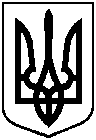 Про проведення школи психоемоційної рівновагиДодаток 2до розпорядження міського голови від  27.04.2023  № 130-Р 